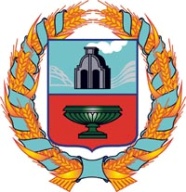 АДМИНИСТРАЦИЯ АНДРОНОВСКОГО СЕЛЬСОВЕТАТюменцевского района Алтайского краяс. Андроново     На основании Федерального закона от 02.03.2007 года № 25-ФЗ «О муниципальной службе в Российской Федерации», закона Алтайского края от 07.12.2007 г. № 134 «О муниципальной службе в Алтайском крае» и в целях определения соответствия муниципальных служащих замещаемой должности муниципальной службы, ПОСТАНОВЛЯЮ:Провести аттестацию муниципальных служащих Администрации Андроновского сельсовета Тюменцевского района в октябре 2019 г. Утвердить состав аттестационной комиссии (приложение 1).Утвердить график проведения аттестации (приложение 2).Утвердить примерный перечень вопросов для аттестации муниципальных служащих (приложение 3).Утвердить список муниципальный служащих Администрации Андроновского сельсовета Тюменцевского района Алтайского края, подлежащих аттестации (приложение 4).Довести настоящее постановление до сведения всех заинтересованных лиц и разместить на официальном сайте Администрации Андроновского сельсовета Тюменцевского района. Настоящее постановление вступает в силу с его момента подписания. Контроль за исполнением настоящего постановления оставляю за собой.  Глава Андроновского сельсовета                                                 Н.А.Судакова  Коррупциогенных факторов не выявлено                                            М.В.ФлекОзнакомлен   ___________________________________________________________________________________                                       (подпись)                                    (расшифровка)                                                              (дата)Приложение 1 Состав комиссии для проведения аттестации муниципальных служащих Администрации Андроновского сельсовета Тюменцевского района  Председатель комиссии: Глава Андроновского сельсовета Тюменцевского района  Н.А.Судакова Заместитель председателя комиссии:начальник отдела по АПК, заместитель главыАдминистрации Тюменцевского района по вопросам агропромышленного комплекса   В.Г. ШерстобитовСекретарь комиссии:Председатель участковой избирательной комиссии  С.И.РуппельЧлены комиссии:Начальник юридического отдела Администрации Тюменцевского района  А.Ю. ПоповПриложение 2 ГРАФИКпроведения аттестации муниципальных служащихПриложение 3 Примерный переченьвопросов для аттестации муниципальных служащихРаздел I Знание Конституции Российской Федерации1.Назовите ветви государственной власти в Российской Федерации. 2.Дайте определение местного самоуправления, закрепленное в Конституции РФ. Как в РФ осуществляется местное самоуправление согласно Конституции. 3.Перечислите конституционные права и свободы человека и гражданина (не менее 5). 4.Назовите срок, на который избирается Президент Российской Федерации, Государственная Дума Федерального Собрания РФ. 5.Назовите закрепленные в Конституции РФ обязанности гражданина. 6.Назовите органы, осуществляющие законодательную (представительную) и исполнительную власть в Российской Федерации. На какой срок они избираются. 7.Назовите дату принятия и орган, принявший Конституцию РФ. 8.Дайте определение Российской Федерации согласно Конституции РФ. 9.Назовите форму государственно-территориального устройства РФ. Назовите названия субъектов из которых состоит Российская Федерация, их общее количество. Раздел II Знание законодательства о местном самоуправлении,Устава муниципального образования Тюменцевский район Алтайского края1.Назовите федеральный закон, регламентирующий организацию местного самоуправления в Российской Федерации. 2.Назовите дату образования Андроновского сельсовета Тюменцевского района. 3.Назовите вопросы местного значения Тюменцевского района и МО Андроновский сельсовет . 4.Расскажите об осуществлении органами местного самоуправления Андроновского сельсовета Тюменцевского района отдельных государственных полномочий, каким образом органы местного самоуправления поселения наделяются государственными полномочиями, финансовое обеспечение отдельных государственных полномочий, кто осуществляет контроль за исполнением органами местного самоуправления поселения отдельных государственных полномочий. 5.Назовите полномочия Администрации Андроновского сельсовета Тюменцевского района. 6.Назовите полномочия Андроновского Сельского Собрания депутатов. 7.Назовите полномочия главы Тюменцевского района и главы Андроновского сельсовета. 8.Назовите структуру органов местного самоуправления Андроновского сельсовета Тюменцевского района. Кем утверждается структура Администрации? Кто утверждает штатные расписания Администрации. 9.Дайте понятие муниципального правового акта Андроновского сельсовета Тюменцевского района, перечислите какие акты входят в систему муниципальных правовых актов Андроновского сельсовета Тюменцевского района. 10.Назовите: - по каким вопросам принимает решения Андроновское Сельское Собрание депутатов; -какие документы подписывает глава сельсовета; - какие акты, затрагивающие какие вопросы, подписывает и издает глава Администрации сельсовета; 11.Расскажите о вступлении в силу муниципальных правовых актов, их отмене и приостановлении их действия. 12.Кем принимается решение о создании, ликвидации, реорганизации муниципальных предприятий и учреждений. 13.Кем составляется проект бюджета поселения, на какой срок он разрабатывается? Кем утверждается бюджет поселения, в какой срок должен быть внесен проект бюджета на рассмотрение. Кто осуществляет контроль за исполнением бюджета? 14.Каким нормативным актом регулируется размещение заказов на поставки товаров, выполнение работ, оказание услуг для муниципальных нужд (назовите его). 15.Каким статусом наделено муниципальное образование Андроновский сельсовет Тюменцевского района, каким документом установлены его границы. 16.Дайте понятие «территориальному общественному самоуправлению» согласно Уставу. Расскажите о формах осуществления территориального общественного самоуправления, в пределах каких территорий  оно осуществляется. 17.Назовите основные отличия конференции граждан от собраний. 18.Для обсуждения каких вопросов проводятся публичные слушания. Перечислите вопросы, выносимые на публичные слушания. 19.Определите типы (виды) муниципальных образований в Российской Федерации. Раздел III Знание федерального, краевого и муниципального законодательствао муниципальной службе1.Дайте определение понятиям: «муниципальная служба», «муниципальный служащий», «должность муниципальной службы». 2.Назовите запреты, связанные с прохождением муниципальной службы. 3.Назовите квалификационные требования, предъявляемые для замещения Вашей группы должностей. 4.Озвучьте основные права и обязанности муниципального служащего. 5.Расскажите, вправе ли муниципальный служащий заниматься иной оплачиваемой деятельностью, обоснуйте свой ответ. 6.Дайте определения следующим понятиям: «конфликт интересов», «личная заинтересованность муниципального служащего». 7.Назовите гарантии, предоставляемые муниципальному служащему в соответствии с Федеральным законом от 02.03.2007. №25-ФЗ «О муниципальной службе в РФ». 8.С какой целью проводится аттестация муниципальных служащих. Как часто проводится аттестация. Кто из муниципальных служащих не подлежит аттестации. 9.Назовите обстоятельства, при которых гражданин не может быть принят на муниципальную службу, а муниципальный служащий не может находиться на муниципальной службе. Какой предельный возраст установлен для замещения должности муниципальной службы. 10.Какие решения выносит аттестационная комиссия, какие рекомендации она может давать. 11.Назовите группы должностей муниципальной службы. Перечислите должности муниципальной службы (согласно Реестру должностей муниципальной службы в Администрации Тюменцевского района). 12.Назовите дополнительное основание расторжения трудового договора с муниципальным служащим. 13.Назовите виды дисциплинарных взысканий, которые могу применяться к муниципальному служащему. 14.Назовите виды поощрения муниципального служащего. 15.Назовите составляющие Вашего денежного содержания. На какие выплаты согласно действующему законодательству Вы имеете право. Раздел IV Знание федерального, краевого и муниципального законодательствао противодействии коррупции1.Дайте определения понятиям: «коррупция», «противодействие коррупции». Перечислите известные Вам нормативные правовые акты о противодействии коррупции. 2.Расскажите о порядке предотвращения и урегулирования конфликта интересов на муниципальной службе. Что должен предпринять муниципальный служащий, а что его непосредственный руководитель, работодатель. 3.Обязаны ли Вы предоставлять сведения о своих доходах, об имуществе и обязательствах имущественного характера и о доходах, об имуществе и обязательствах имущественного характера своего супруга (супруги), несовершеннолетних детей. Каким нормативным правовым актом установлена данная обязанность. 4.Назовите, какую информацию необходимо указать в уведомлении о факте обращения с целью склонения муниципального служащего к совершению коррупционного правонарушения, в какой срок должно быть подано уведомление и куда. Раздел V Знание федерального, краевого и муниципального законодательствао рассмотрении обращений граждан1.Расскажите о сроках рассмотрений обращений. Какие требования, предъявляются к оформлению письменного обращения. В каких случаях возможно продление данного срока. 2.В каких ситуациях письменное обращение гражданина не рассматривается и о данных причинах он уведомляется? 3.Дайте определение терминам: «обращение граждан», «предложение», «заявление», «жалоба». Расскажите о подготовке ответа на письменное обращение гражданина, если в резолюции по исполнению указаны несколько исполнителей. Раздел VI Знание должностных обязанностей и прав муниципального служащего1. Каковы Ваши обязанности как муниципального служащего (на примере Вашей должности)? 2. Каковы Ваши права как муниципального служащего (на примере Вашей должности)? 3. Вопрос по должностным обязанностям аттестуемого служащего по усмотрению комиссии. Приложение 4 Список муниципальных служащих Администрации Тюменцевского района, подлежащих аттестации в 2019 годуПостановлениеПостановлениеПостановлениеПостановление27.09.2019№46О проведении аттестации             муниципальных служащих, замещающих должности муниципальной службы в органах местного самоуправления Андроновского сельсовета Тюменцевского района в 2019 г.Наименование структурного подразделенияКоличество аттестуемых (чел.)Дата проведе-ния аттестацииМесто проведенияВремя проведения аттестацииОтветственный за предоставление отзываАдминистрация Андроновского  сельсовета Тюменцевского района128.10.2019Администрация Тюменцевского района (Кабинет главы района)    10-00Судакова Н.А№ п/пФ.И.О. аттестуемогоДолжность аттестуемого1Флек Марина ВладимировнаВедущий специалист администрации